ENGLISH GRADE 66th- 10th AprilDay 1InstructionsDate: 6 April                     Heading: Writing and PresentingMaking the perfect ham and cheese sandwich.Build-a-pizzaYou are going to create your own recipe based on ONLY ONE of the topics above.When preparing your recipe, remember the following;Remember to give your recipe a title that shows what the dish will be.Include all your ingredients before stating the method.Make sure the instructions in your method are clear and logical, and begin with a command/ imperative verb.Number each instruction in your method.Draw a picture at the end of your recipe that shows what your delicious meal must look like.You must have a mind map, rough copy (edited) and a neat version. Your recipe should be between 60-80 words only. Day 2Write in workbook_________Instructions __________Discuss 7 April                                    Language Practice                         The imperative mood and command words.‘Let’s Practise’- English Language workbook.Write the information found on the PowerPoint into your workbook.Finish these sentences by choosing the correct command verbs._______________ your brother to show that you are sorry._______________ your shoelace before you trip._______________ to the fence and then do 20 sit-ups._______________ the 2 chemicals together slowly._______________ with me to congratulate the happy couple.       2. Rewrite the following sentences in the imperative form. a. You should start at the beginning.    Start at the beginning.b. You must always lock the door behind you._________________________________________________________c. You must look first before you cross a road._________________________________________________________d. You need to close your mouth when you chew. _________________________________________________________e. The garden must be watered every day.____________________________________________________________________________________________________________________________Skip a line and rule off after writing the final sentence, make sure to leave space under each sentence for number 2 so you are able to write the answer in. Read the information on imperatives verb found on the PowerPoint.Complete the sentences found above, don’t just write the answer, you must write in full sentences.___________________________________________________________________Why do we use imperative verbs when starting an instruction and why are instructions numbered and not written in a paragraph format? Day 3Write      in workbook_________Instructions _________Discuss8 April                                           THEME TWO                                                        ACROSS THE SEAPlatinum English Home Language- pg.79Listening and speakingKensukes Kingdom- Michael Morpurgo- Track 5English workbook, Term 2- PowerPoint___________________________________________________________________Skip a line and rule off after writing the final point.You will be unable to listen to Track 5 because we are not in class. I have, however, added images to the PowerPoint of Kensukes Kingdom- Michael Morpurgo. Please read through those two slides so that you are familiar with the story. ___________________________________________________________________Before you listen (1-2)-  Platinum English Home Language- pg.80After you listen(1-6)-  Platinum English Home Language- pg.80DO NOT WRITE THE ANSWERS IN YOUR WORKBOOK!The story makes use of JARGON.Words or expressions used by a specific profession or group.The family that we hear about in the story are sailing. When we read through the story, there are some phrases that we are not familiar with because they are Jargon and are specifically used by sailors or people who are very familiar with boats. Some of these phrases are;Deck, galley, navigation, bearings, sextant, jib, mainsail, expedition, emerged, etc. Use your dictionary and look up a few of the other words that you are not familiar with. Day 4Write      in workbook_________Instructions _________Discuss9 April                                               Reading and Viewing                                           The Book of King ArthurPlatinum English Home Language Reader- pg. 31-44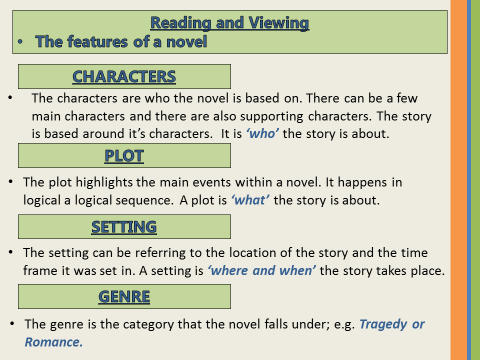 ___________________________________________________________________Skip a line and rule off after answering the questions in your workbook. Read through the story, The Book of King Arthur found in your reader and read the information from the PowerPoint that you have written in your workbook.. __________________________________________________________________Who are the main characters found in The Book of King Arthur?What is the plot of The Book of King Arthur? (summarise the main points)Where is the story taking place?What type of story is The Book of King Arthur?     DO NOT WRITE THE ANSWERS IN YOUR WORKBOOK!Day 5Write      in workbook__________Instructions __________10 April                                        Language Practice                                                  Finite and Infinitive verbsWrite the information found on the PowerPoint into your workbook.Language Practice (1-2) pg. 81                                                        Write the full sentence, not just the word. 1.a. b.c.d.2.a. b.c.d.__________________________________________________________________                                                                        Read through the information from the PowerPoint that you have written in your workbook.Answer the questions from Language Practice (1-2) pg. 81Skip a line and rule off after answering the questions in your workbook.___________________________________________________________________ What does it mean when something is written in the Plural form?Verbs show us what tense the sentence is in; Run - PresentRan- PastWill run- Future